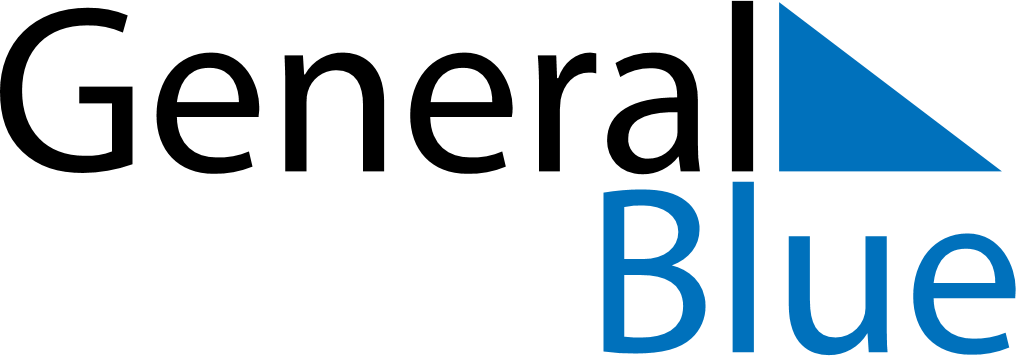 April 2019April 2019April 2019April 2019TanzaniaTanzaniaTanzaniaSundayMondayTuesdayWednesdayThursdayFridayFridaySaturday12345567891011121213Karume Day1415161718191920Good FridayGood Friday2122232425262627Easter SundayEaster MondayUnion DayUnion Day282930